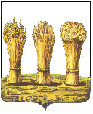 РЕШЕНИЕ 23.12.2015   		     					                                     	 № 345-17/6Рассмотрев отчет о результатах проверки на предмет целевого использования бюджетных средств, а также выполнения условий заключенных соглашений в части своевременности, достоверности отчетности о расходовании бюджетных денежных средств в МАУ «Детское и лечебное питание» за 2014 год и первое полугодие 2015 года, на основании Положения «О Контрольно-счетной палате города Пензы», утвержденного решением городской Думы от 20.12.2013 №1382-57/5, и ст. 22 Устава города Пензы,Пензенская городская Дума решила:1. Отчет  Контрольно-счетной палаты города  Пензы  о результатах проверки на предмет целевого использования бюджетных средств, а также выполнения условий заключенных  соглашений в части своевременности, достоверности отчетности о расходовании бюджетных денежных средств в МАУ «Детское и лечебное питание» за 2014 год и первое полугодие 2015 года, принять  к  сведению.2. Рекомендовать администрации города Пензы (С.В. Волков):1) внести на рассмотрение Пензенской городской Думы изменения и дополнения в решение Пензенской городской Думы от 20.02.2015 №88-6/6 «Об обеспечении детей первого-второго года жизни продуктами детского питания на территории города Пензы» в части определения количества выписываемой продукции детям, достигающим в течение месяца возраста, с которого изменяется норма отпуска, возникает либо прекращается право на получение бесплатной продукции, выдаваемой один раз в месяц; 2) при внесении изменений в постановление администрации города Пензы от 19.05.2009 №681 «Об утверждении Основных требований к качеству предоставления муниципальной услуги «Организация обеспечения детским лечебным питанием и диетическими пищевыми продуктами» либо утверждении нового муниципального правового акта, определяющего порядок обеспечения детей 1-2 года жизни из малообеспеченных и многодетных семей детским лечебным питанием и диетическими пищевыми продуктами определить порядок:- взаимодействия Социального управления города Пензы с ГБУЗ «Городская детская поликлиника» с целью установления периодичности представления в детские поликлиники родителями (законными представителями) справок из территориального отдела Социального управления города Пензы о назначении пособия на ребенка и своевременного информирования участковых педиатров и организацию, предоставляющую данную услугу, о родителях детей 1-2 года жизни, утративших право на получение ежемесячного пособия на ребенка с целью недопущения выдачи бесплатных рецептов на получение продуктов детского питания детям, родители которых утратили право на их получение; - отпуска сухой адаптированной смеси и дополнительных продуктов питания, выдаваемых один раз в месяц, с целью подтверждения факта получения родителями (законными представителями) данной продукции.3. Рекомендовать Социальному управлению города Пенза (А.Г. Николаев):1) в  соответствии с требованиями решения Пензенской городской Думы от 20.02.2015 №88-6/6 «Об обеспечении детей первого-второго года жизни продуктами детского питания на территории города Пензы» обеспечить контроль за целевым использованием бюджетных средств в соответствии с бюджетными ассигнованиями на обеспечение детским лечебным питанием и диетическими пищевыми продуктами детей первого-второго года жизни из семей, указанных в данном решении, не допуская выдачи бесплатной продукции в случае отсутствия права на ее получение;2) при формировании и утверждении МАУ «Детское и лечебное питание» муниципального задания на 2016 год и последующие годы нормативные затраты на приобретение материальных запасов определять с учетом остатков материальных запасов фактически сложившихся на конец отчетного периода, исходя из фактической потребности в них для бесперебойного оказания муниципальной услуги, нормативные затраты на оплату труда и начисления на выплаты по оплате труда определять с учетом наличия на конец отчетного периода дебиторской задолженности по страховым взносам, а также исходя из фактической потребности учреждения в количестве штатных единиц, не допуская наличия вакантных должностей;3) произвести изменение объема финансового обеспечения муниципального задания МАУ «Детское и лечебное питание» на размер дебиторской задолженности по страховым взносам в сумме 121,3 тыс. руб., образовавшейся по состоянию на 01.01.2015 года и не учтенной при формировании муниципального задания на 2015 год;4) при принятии ежеквартальной и годовой бюджетной отчетности от бюджетных и автономных учреждений осуществлять контроль за достоверностью представленных данных с целью недопущения ее искажения.4. Рекомендовать государственному бюджетному учреждению здравоохранения «Городская детская поликлиника» (В.Г. Асеев) принять меры к лицам, допустившим нарушения требований решения Пензенской городской Думы от 20.02.2015 №88-6/6 «Об обеспечении детей первого-второго года жизни продуктами детского питания на территории города Пензы», произведя выписку 1347 бесплатных рецептов детям из семей, утративших статус малообеспеченных, имея информацию об их статусе, своевременно представленную в учреждение Социальным управлением города Пензы, и 35 рецептов, выписанных на детей, не имеющих право на получение бесплатной продукции по возрасту. Обеспечить неукоснительное исполнение вышеуказанного решения Пензенской городской Думы.5. Рекомендовать муниципальному автономному учреждению «Детское и лечебное питание» (Т.Б. Еськина):1)  не производить выдачу бесплатной продукции в случае отсутствия права на ее получение, а именно не подтверждения семьей статуса малообеспеченной либо многодетной и не соответствия детей возрасту, указанному в решении Пензенской городской Думы от 20.02.2015 №88-6/6 «Об обеспечении детей первого-второго года жизни продуктами детского питания на территории города Пензы», тем самым не допуская неправомерного расходования средств субсидии, выделенной на выполнение муниципального задания;2) при осуществлении закупок товаров, работ и услуг руководствоваться требованиями Федерального закона от 18.07.2011 №223-ФЗ «О закупках товаров, работ, услуг отдельными видами юридических лиц», целью которого является развитие добросовестной конкуренции, обеспечение гласности и прозрачности закупки, предотвращение коррупции и других злоупотреблений. При осуществлении закупок у единственного поставщика руководствоваться требованиями утвержденного в учреждении «Положения о порядке проведения закупок для нужд МАУ «Детское и лечебное питание», а именно неконкурентный способ закупок проводить в исключительных случаях, когда проведение всех остальных процедур закупок невозможно по тем или иным причинам;3) не допускать начисление заработной платы сотрудникам учреждения сверх утвержденных плановых назначений, определение размеров заработной платы по основной должности и по должности, занимаемой в порядке совместительства производить раздельно по каждой из должностей в соответствии с требованиями п.1.4 Положения о системе оплаты труда работников муниципальных учреждений в сфере здравоохранения, утвержденного постановлением главы администрации города Пензы от 20.02.2009 №278/2 «О системе оплаты труда работников муниципальных учреждений в сфере здравоохранения»;4) восстановить в бухгалтерском учете учреждения дебиторскую задолженность в сумме 81,0 тыс. руб., фактически образовавшуюся по состоянию на 01.01.2015 года в результате перечисления в Пенсионный фонд РФ денежных средств сверх произведенного начисления. Руководствуясь требованиями п.1 статьи 13 Федерального закона от 06.12.2011 №402-ФЗ «О бухгалтерском учете» обеспечить достоверность данных бухгалтерской отчетности, а именно информации о финансовом положении учреждения на отчетную дату, а также о состоянии дебиторской и кредиторской задолженности;5) отнесение расходов на соответствующую статью КОСГУ производить в соответствии с требованиями приказа Минфина России от 01.07.2013 №65н «Об утверждении Указаний о порядке применения бюджетной классификации Российской Федерации»;6) в соответствии с требованиями «СанПиН 2.3.2.1940-05. 2.3.2. Продовольственное сырье и пищевые продукты. Организация детского питания. Санитарно-эпидемиологические правила и нормативы», утвержденных Главным государственным санитарным врачом РФ 17.01.2005 года, и технических условий ТУ 9222-021-29057618-14 «Биопродукт кисломолочный «Наринэ» для детского питания», ТУ 9222-446-00419785-14 «Продукт кисломолочный для детского питания «Биолакт-МК» на упаковке производимой продукции указывать возраст, с которого рекомендовано употребление данных продуктов;7) в соответствии с требованиями постановления администрации города Пензы от 19.05.2009 №681 «Об утверждении Основных требований к качеству предоставления муниципальной услуги «Организация обеспечения детским лечебным питанием и диетическими пищевыми продуктами» осуществлять регистрацию всех рецептов, выданных на получение бесплатной продукции, с указанием достоверных данных о ее получателях.6. В срок до 01.02.2016 года администрации города Пензы, Социальному управлению города Пензы, муниципальному автономному учреждению «Детское и лечебное питание», государственному бюджетному учреждению здравоохранения «Городская детская поликлиника» представить в городскую Думу информацию о выполнении данного решения.7. Контроль за выполнением настоящего решения возложить на заместителя главы администрации города Пензы С.В. Волкова, постоянную комиссию городской Думы по бюджету, финансовой и налоговой политике (С.А. Куличков), Контрольно-счетную палату города Пензы (Е.Д. Кошель).Глава  города 									         В.П. Савельев                                                     			ПЕНЗЕНСКАЯ ГОРОДСКАЯ ДУМАО результатах проверки на предмет целевого использования бюджетных средств, а также выполнения условий заключенных соглашений в части своевременности, достоверности отчетности о расходовании бюджетных  денежных средств в МАУ «Детское и лечебное питание» за 2014 год и первое полугодие 2015 года